Příloha č.: 1 k materiálu č.: 9/2Počet stran přílohy: 2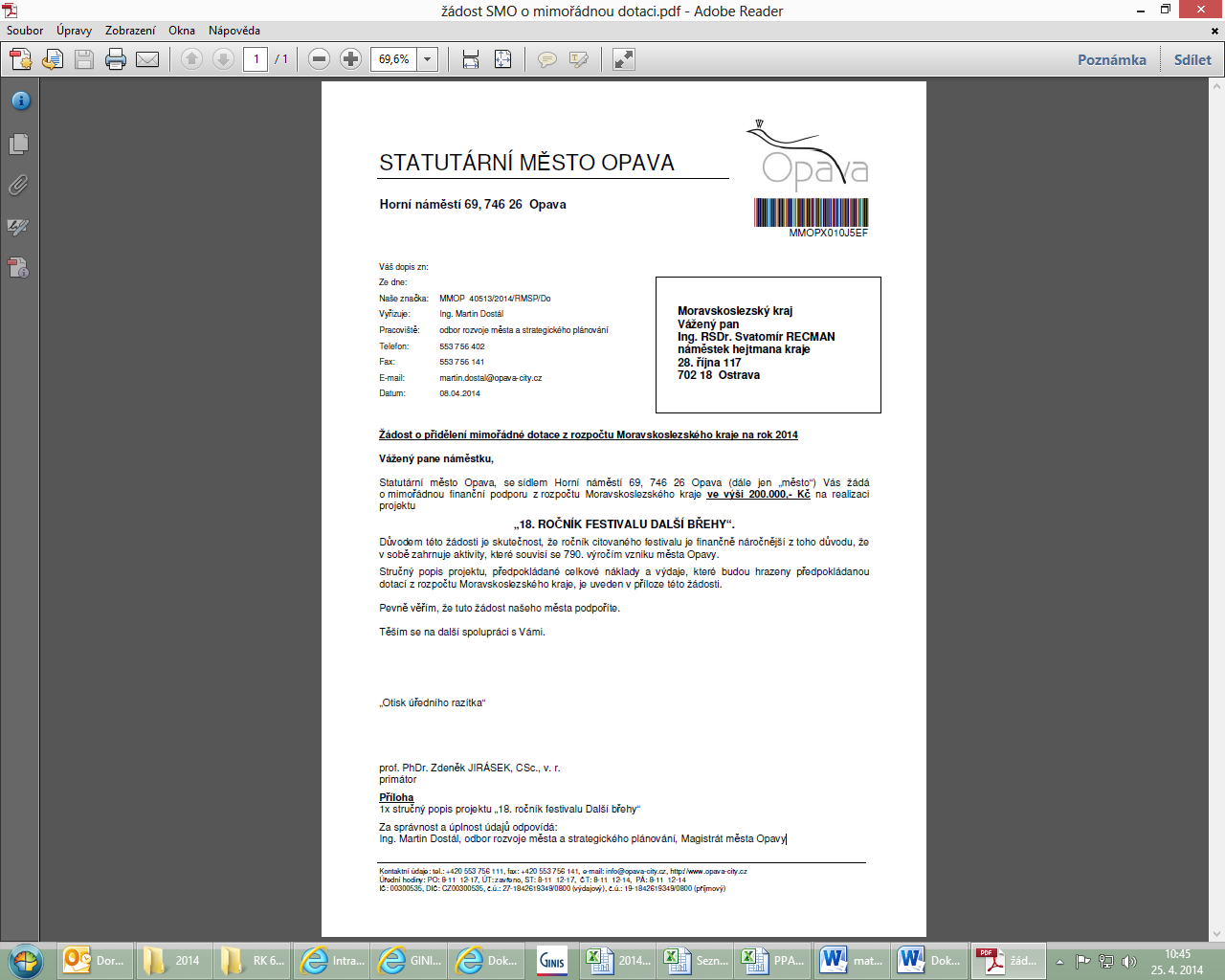 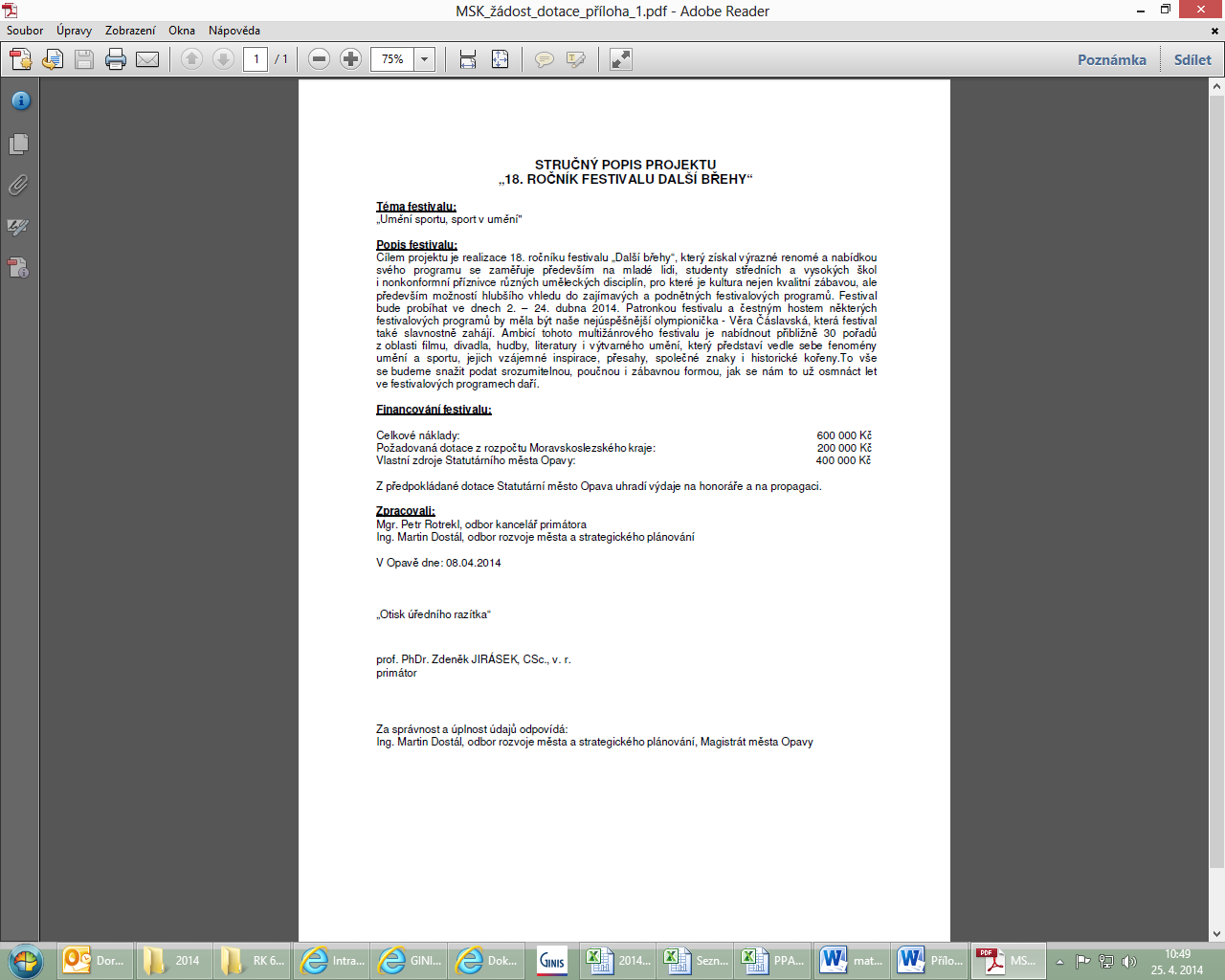 